A° 2017	N° 21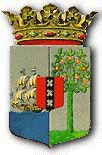 PUBLICATIEBLADBesluit van 23 mei 2016, tot afkondiging van de Rijkswet van 5 maart 2016 tot wijziging van de Rijkswet op het Nederlanderschap ter verruiming van de mogelijkheden voor het ontnemen van het Nederlanderschap bij terroristische misdrijven____________In  naam  van de  Koning!______De  Gouverneur  van  Curaçao,Wij Willem-Alexander, bij de gratie Gods, Koning der Nederlanden, Prins van Oranje-Nassau, enz. enz. enz.Allen, die deze zullen zien of horen lezen, saluut! doen te weten:Alzo Wij in overweging genomen hebben, dat het wenselijk is de Rijkswet op het Nederlanderschap te wijzigen ter verruiming van de mogelijkheden voor het ontnemen van het Nederlanderschap bij terroristische misdrijven;Zo is het, dat Wij, de Afdeling advisering van Raad van State van het Koninkrijk gehoord, en met gemeen overleg der Staten-Generaal, de bepalingen van het Statuut voor het Koninkrijk in acht genomen zijnde, hebben goedgevonden en verstaan, gelijk Wij goedvinden en verstaan bij deze:ARTIKEL IIn artikel 14, tweede lid, onderdeel b, van de Rijkswet op het Nederlanderschap wordt na “de artikelen 83” ingevoegd: , 134a.ARTIKEL IIHet intrekken van het Nederlanderschap op grond van artikel 14, tweede lid, onderdeel b, wegens een misdrijf als bedoeld in artikel 134a van het Nederlandse Wetboek van Strafrecht is niet toegestaan in geval van een veroordeling wegens dit misdrijf, die onherroepelijk is geworden voor het tijdstip van inwerkingtreding van deze Rijkswet.ARTIKEL IIIDeze Rijkswet treedt in werking op een bij koninklijk besluit te bepalen tijdstip.Lasten en bevelen dat deze in het Staatsblad, in het Afkondigingsblad van Aruba, in het Publicatieblad van Curaçao en in het Afkondigingsblad van Sint Maarten zal worden geplaatst en dat alle ministeries, autoriteiten, colleges en ambtenaren die zulks aangaat, aan de nauwkeurige uitvoering de hand zullen houden.Gegeven te  Wassenaar, 5 maart 2016Willem-AlexanderDe Minister van Veiligheid en Justitie,
G.A. van der SteurHeeft opneming daarvan in het Publicatieblad bevolen, Willemstad, 23 mei 2016	L.A. GEORGE-WOUTUitgegeven de 17de maart 2017De Minister van Algemene Zaken,   B.D. WHITEMAN